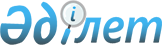 Об утверждении Правил учета, хранения и выдачи водительских удостоверений водителей, лишенных права управления транспортными средствами
					
			Утративший силу
			
			
		
					Приказ Министра внутренних дел Республики Казахстан от 25 марта 2001 года N 248  Зарегистрирован в Министерстве юстиции Республики Казахстан 11 апреля 2001 года N 1458. Утратил силу приказом Министра внутренних дел Республики Казахстан от 30 октября 2013 года № 629

      Сноска. Утратил силу приказом Министра внутренних дел РК от 30.10.2013 № 629 (вводится в действие по истечении десяти календарных дней после дня его первого официального опубликования).      В целях реализации норм Кодекса Республики Казахстан K010155_ "Об административных правонарушениях" и приведения деятельности дорожной полиции Министерства внутренних дел Республики Казахстан в соответствие с законодательством приказываю: 

      1. Утвердить прилагаемые Правила учета, хранения и выдачи водительских удостоверений водителей, лишенных права управления транспортными средствами. 

      2. Начальникам УВД г. Астаны, ГУВД г. Алматы, ГУВД - УВД областей обеспечить изучение и неукоснительное исполнение настоящих Правил личным составом подразделений дорожной полиции.     3. Контроль за исполнением настоящего приказа возложить на вице-Министра внутренних дел генерал-майора полиции Отто И.И. и начальника Департамента дорожной полиции МВД Республики Казахстан полковника полиции Мурзабекова Н.Т.      4. Настоящий приказ вступает в силу со дня государственной регистрации в Министерстве юстиции Республики Казахстан.     Министр внутренних дел     Республики Казахстан-     Командующий внутренними войсками     генерал-майор                                                                                                                        Утверждены                                                                 приказом                                                 МВД Республики Казахстан                                                   от 25.03.2001 г. N 248

                                Правила 

                    учета, хранения и выдачи водительских 

                  удостоверений водителей, лишенных права 

                    управления транспортными средствами 



 

      1. Поступившие постановления о лишении права управления с изъятыми водительскими удостоверениями регистрируются в журнале "Регистрации водителей лишенных права управления транспортными средствами" экзаменационных подразделений дорожной полиции с указанием категории транспортного средства, в отношении которой наложено административное взыскание. 

      2. До истечения срока лишения права управления транспортными средствами изъятые водительские удостоверения совместно с постановлениями судьи хранятся в экзаменационных подразделениях дорожной полиции в отдельных опечатываемых металлических шкафах. 

      3. Возврат водительских удостоверений лицам, лишенным права управления транспортными средствами производится после сдачи теоретического и практического экзаменов. При этом практический экзамен принимается на транспортном средстве высшей категории, права на управление которой водитель был лишен. 

      4. В случае лишения лица права управления транспортными средствами определенной категории: 

      1) в изъятом водительском удостоверении путем просечки производится аннулирование разрешающей отметки той категории транспортного средства, права на управления которой гражданин был лишен либо, по желанию владельца, выдается новое водительское удостоверение без разрешающей отметки категории транспортного средства, в отношении которой наложено административное взыскание (в раздел "Особые отметки" вновь выданного водительского удостоверения вносится запись "Лишен права управления ТС категории "__" на срок до "___"_______200__г."); 

      2) после окончания срока лишения: 

      водительское удостоверение с произведенными просечками обменивается на общих основаниях; 

      по предоставлению водительского удостоверения, выданного взамен изъятого, прежнее водительское удостоверение возвращается владельцу. 

      5. В журнале "Регистрации водителей лишенных права управления транспортными средствами" проставляется отметка о дате выдачи изъятого водительского удостоверения. 

      6. Документы, послужившие основанием выдачи водительских удостоверений водителей, лишенных права управления транспортными средствами (направление (приложение 11 к временной инструкции, утвержденной приказом МВД Республики Казахстан от 27.02.98 г. N 53 V980496_ ), с отметками о проведении теоретического и практического экзаменов, постановление судьи и водительское удостоверение, выдаваемое взамен изъятого), подшиваются в отдельные тома, прошнуровываются, нумеруются и опечатываются в установленном порядке, хранятся и уничтожаются в соответствии с нормативными актами, регламентирующими делопроизводство в подразделениях органов внутренних дел.     Департамент дорожной полиции     Министерства внутренних дел     Республики Казахстан(Специалисты: Склярова И.В.,              Абрамова Т.М.)     
					© 2012. РГП на ПХВ «Институт законодательства и правовой информации Республики Казахстан» Министерства юстиции Республики Казахстан
				